Buyer Persona Development Template 

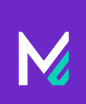 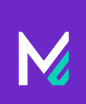 Background and demographicsBackground and demographicsAge, gender preference (if relevant), family, lifestyle, personality traits, location, job, career path, income…Age, gender preference (if relevant), family, lifestyle, personality traits, location, job, career path, income…Other identifiersOther identifiersThink about their communication preferences, do they use social media platforms? Which ones do they use to gather information and search for work related content? Are they tech savvy? Where else do they go for information to support their decisions/educate?Think about their communication preferences, do they use social media platforms? Which ones do they use to gather information and search for work related content? Are they tech savvy? Where else do they go for information to support their decisions/educate?GoalsChallengesWhat are they trying to achieve?Personal vs professional?Think about both primary and secondary goals! What’s keeping them awake at night?Are there any roadblocks in the way of them achieving their goals?How does our solution…How does our solution…… address these challenges and help our persona achieve their goals?… address these challenges and help our persona achieve their goals?Real quotes…Real quotes…… about goals, challenges, etc. from real people who fit this persona.… about goals, challenges, etc. from real people who fit this persona.Common objectionsCommon objectionsWhat might your persona see as an obstacle to using your services? Why might they prefer an alternative supplier?What might your persona see as an obstacle to using your services? Why might they prefer an alternative supplier?Marketing messageMarketing messageNow you’ve mapped out your perfect prospect profile – how could you frame your messaging to appeal to their persona type?Now you’ve mapped out your perfect prospect profile – how could you frame your messaging to appeal to their persona type?